Výkonný výbor okresního fotbalového svazu České Budějovice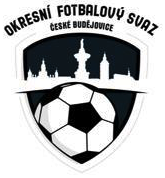 Nám. Přemysla Otakara II č. 33 PSČ 370 21 Tel.: 723 505 600,  e-mail ofs.cb@seznam.cz ________________________________________________________________________________                                     Zápis ze schůze DK č.22 ze dne 18.5.2022                    Přítomni:   Čapek, Krýdl, Brom, Kupka, Bohm                    Omluveni:  ---Boubal Pavel		84111115	Zliv		 DŘ str. 23 par. 45 čl. 1	ZCN 4T od 18.5. 2022					150,- Kč		  Maršán Marek	79051496	Dívčice	DŘ str. 22 par. 42 čl. 1	ZCN 2T od 18.5. 2022					150,- KčZapsal: Krýdl